COLEGIO DE BACHILLERES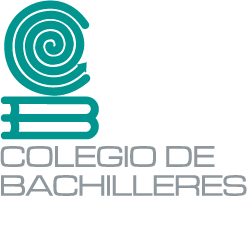 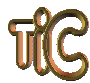 TECNOLOGÍAS DE LA INFORMACIÓN Y LA COMUNICACIÓN 3TAREA CLASE 1. CORTE 1. INSUMO1Nombre:   Plantel:    El gran YouTuber¿Conoces a los YouTubers de moda? Ryan Hoffman, Juan Carlos Viana, Luis Arterio Villar Sudek, Shark Tank… Uno de los videos que todos tienen colgados en su canal es el de 50 cosas sobre mí.  Cada uno de ellos lo cuenta con su propio estilo ya que lo importante de un Vlogguero es ser uno mismo.Sí tienes dudas de cómo lo hacen, échales un ojo a sus videos para completar esta tarea porque ahora ¡TÚ ERES UN VLOGGUERO FAMOSO!a) Elige un nombre original para tu canalb) ¿Desde dónde vas a grabar? ¿Tu habitación? ¿Por la calle? Planifica los escenarios.c)  Ahora escribe el guión del video que podría ser algo así:¡Woooorales mis niños! Bienvenidos a mi canal de YouTube. Soy Ettore y hoy quiero contarles 15 cosas sobre mí.Empezamos… (Presentación:  )1)  2)  3)  4)  5)  6)  7)  8)  9)  10)  11)  12)  13)  14)  15)  d) Ahora tu despedida podría ser algo así: Muchas gracias por visitar mi canal, si te gustó dale “manita arriba” acá abajo y por fa, por fa, mándame tus comentarios…(Despedida: )NOTA IMPORTANTE:Sí eres de los audaces, intenta hacerlo en un video y envíalo al profesor.